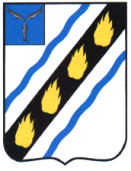 АДМИНИСТРАЦИЯЗОЛОТОСТЕПСКОГО  МУНИЦИПАЛЬНОГО ОБРАЗОВАНИЯ 
СОВЕТСКОГО МУНИЦИПАЛЬНОГО РАЙОНА САРАТОВСКОЙ ОБЛАСТИПОСТАНОВЛЕНИЕот 26.11.2018 № 66с. Александровка О внесении изменений и дополнений в постановление администрации Золотостепского муниципального образования от 21.12.2016 года № 128 «Об администрировании доходов на 2017 год»	В соответствии со статьёй 160.1 Бюджетного кодекса Российской Федерации и руководствуясь Уставом Золотостепского муниципального образования Советского муниципального района Саратовской области,  ПОСТАНОВЛЯЮ:1. Внести в постановление администрации Золотостепского муниципального образования от 21.12.2016 № 128 «Об администрировании доходов на 2017 год» следующие изменения:- Приложение к постановлению дополнить строкой следующего содержания:	2. Настоящее постановление вступает в силу со дня подписания и подлежит официальному обнародованию в  установленном порядке.Глава Золотостепского муниципального образования			А.В. ТрушинКодНаименование304 2 02  40014 10 0005 151 Межбюджетные трансферты, передаваемые  бюджетам сельских поселений  из бюджетов муниципальных районов  на осуществление части полномочий  по решению вопросов местного значения  в соответствии с заключенными соглашениями   (в части проведения мероприятий по формированию документов в виде графических и текстовых описаний местоположения границ 6(шести) территориальных зон населенных пунктов)